Das Schiff von Theseus1. Vergleiche die Bilder!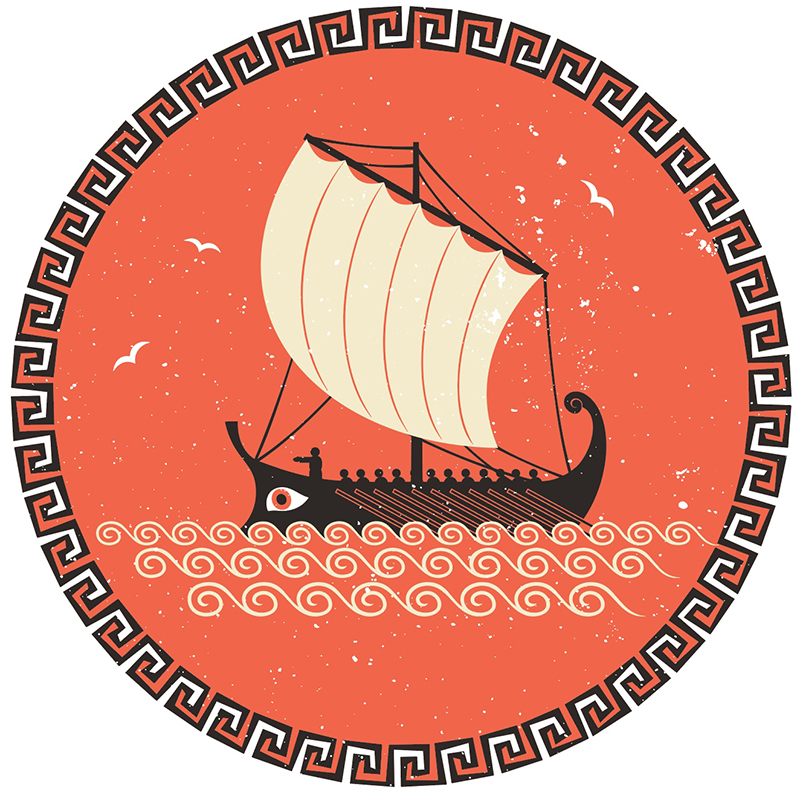 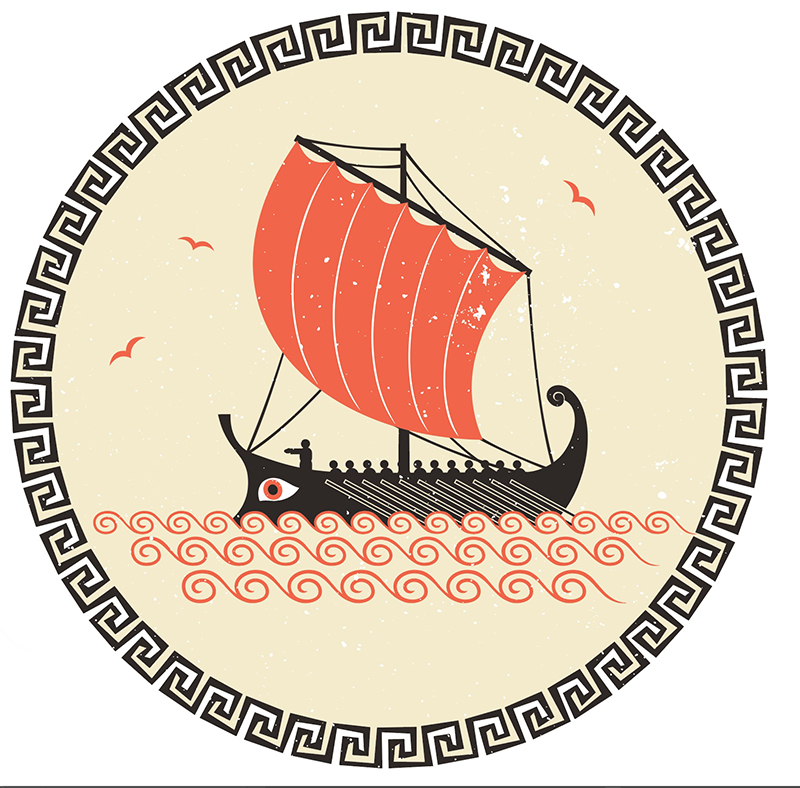 e. g. Das erste Schiffssegel ist weiß, aber das zweite Schiffssegel ist orange.––––––––––––––––––––––––––––––––––––––––––––––––––––––––––––––––––––––––––––––––––––––––––––––––––––––––––––––––––––––––––––––––––––––––––––––––––––––––––––––––––––––––––––––––––––––––––––––––––––––––––––––––––––––––2. Wie viele Leute sind auf dem ersten Schiff?         ________________________________3. Wer ist der Kapitän? _________________________________4. Wo denkst du, gehen sie hin?  _________________________________5. Wie viele Vögel gibt es auf dem zweiten Bild?  ________________________________6. Zeichne auf dem zweiten Bild vier Fische ins Wasser!7. Nenne beide Schiffe und schreibe die Namen auf die Segel!